MondayTuesdayWednesdayThursdayFriday2                Closed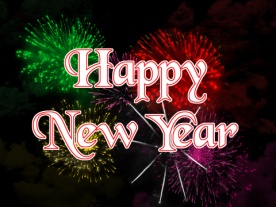 34569   Toboggan Day!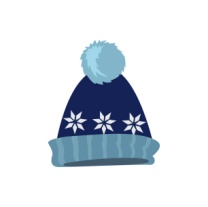 10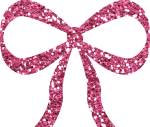 Shimmer & Shine Day!11        Dress Like A                                                                          Snowman Day!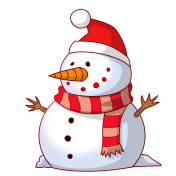 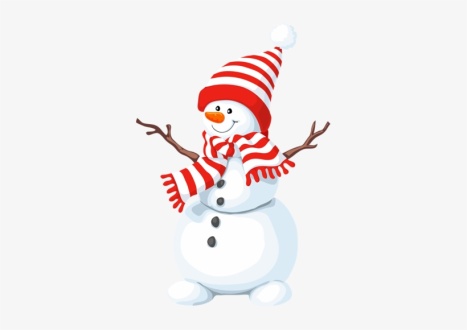 12Pajama Day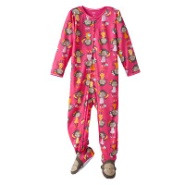 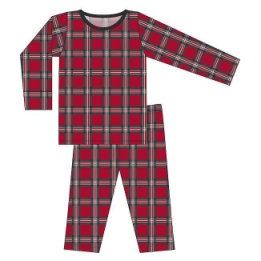 13Wear Blue &   Silver/White16 Happy Birthday Martin     Luther King, Jr.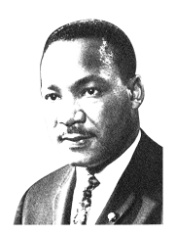 1718  19  National Popcorn Day!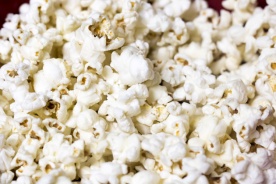 2023242526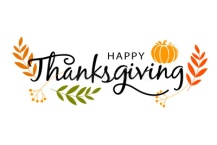 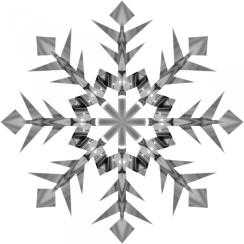 273031